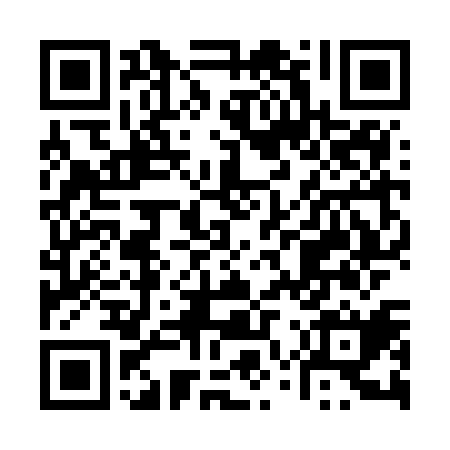 Ramadan times for Casilda, ArgentinaMon 11 Mar 2024 - Wed 10 Apr 2024High Latitude Method: NonePrayer Calculation Method: Muslim World LeagueAsar Calculation Method: ShafiPrayer times provided by https://www.salahtimes.comDateDayFajrSuhurSunriseDhuhrAsrIftarMaghribIsha11Mon5:385:387:021:144:467:277:278:4512Tue5:395:397:021:144:457:257:258:4413Wed5:405:407:031:144:447:247:248:4214Thu5:415:417:041:144:447:237:238:4115Fri5:425:427:051:134:437:227:228:4016Sat5:425:427:051:134:427:207:208:3817Sun5:435:437:061:134:417:197:198:3718Mon5:445:447:071:124:407:187:188:3519Tue5:455:457:081:124:407:167:168:3420Wed5:465:467:081:124:397:157:158:3321Thu5:475:477:091:124:387:147:148:3122Fri5:475:477:101:114:377:127:128:3023Sat5:485:487:101:114:367:117:118:2824Sun5:495:497:111:114:357:107:108:2725Mon5:505:507:121:104:357:087:088:2626Tue5:505:507:131:104:347:077:078:2427Wed5:515:517:131:104:337:067:068:2328Thu5:525:527:141:094:327:047:048:2229Fri5:535:537:151:094:317:037:038:2030Sat5:535:537:151:094:307:027:028:1931Sun5:545:547:161:094:297:007:008:181Mon5:555:557:171:084:286:596:598:162Tue5:565:567:181:084:276:586:588:153Wed5:565:567:181:084:276:576:578:144Thu5:575:577:191:074:266:556:558:135Fri5:585:587:201:074:256:546:548:116Sat5:585:587:201:074:246:536:538:107Sun5:595:597:211:074:236:516:518:098Mon6:006:007:221:064:226:506:508:089Tue6:006:007:231:064:216:496:498:0610Wed6:016:017:231:064:206:486:488:05